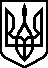 НАКАЗ  « 04  » січня  2018 року № 1 /1                                     Про внесення змін до паспортів бюджетних програм на 2018 рік	Відповідно до Закону України  «Про Державний бюджет України на 2018 рік», «Правил складання паспортів бюджетних програм місцевих бюджетів та звітів про їх виконання», затверджених наказом Міністерства фінансів України від 26.08.2014 року №836  «Про деякі питання запровадження програмно-цільового методу складання та виконання та виконання місцевих бюджетів», рішення  сесії 7 скликання Ніжинської міської ради «Про міський бюджет м. Ніжина на 2018р». № 6-34/2017 від 21.12.2017 р., рішення  сесії 7 скликання Ніжинської міської ради  «Про внесення змін до  рішення міської ради  7  скликання  від  21 грудня  2017  року  № 6-34/2017 «Про міський бюджет  м.Ніжина  на 2018 рік»  №22-35/2018 від 31.01.2018-02.02.2018 ріку, рішення   сесії 7 скликання Ніжинської міської ради  «Про внесення змін до  рішення міської ради  7  скликання  від  21 грудня  2017  року  № 6-34/2017 «Про міський бюджет  м.Ніжина  на 2018 рік»  № 9-36/2018   від 28.02.2018 року, рішення сесії 7 скликання Ніжинської міської ради  «Про внесення змін до  рішення міської ради  7  скликання  від  21 грудня  2017  року  № 6-34/2017 «Про міський бюджет  м.Ніжина  на 2018 рік»  № 10-37/2018   від 11.04.2018 року, рішення  сесії 7 скликання Ніжинської міської ради  «Про внесення змін до  рішення міської ради  7  скликання  від  21 грудня  2017  року  № 6-34/2017 «Про міський бюджет  м.Ніжина  на 2018 рік»  №  5 -38/2018   від 17.05.2018 року, рішення  сесії 7 скликання Ніжинської міської ради  «Про внесення змін до  рішення міської ради  7  скликання  від  21 грудня  2017  року  № 6-34/2017 «Про міський бюджет  м.Ніжина  на 2018 рік»  № 5-39/2018   від 26.06.2018 року, рішення сесії 7 скликання Ніжинської міської ради  «Про внесення змін до  рішення міської ради  7  скликання  від  21 грудня  2017  року  № 6-34/2017 «Про міський бюджет  м.Ніжина  на 2018 рік»  № 1-40/2018   від 09.07.2018 року., рішення  сесії 7 скликання Ніжинської міської ради  «Про внесення змін до  рішення міської ради  7  скликання  від  21 грудня  2017  року  № 6-34/2017 «Про міський бюджет  м.Ніжина  на 2018 рік»  № 11-41/2018   від 08.08.2018 року., рішення сесії 7 скликання Ніжинської міської ради  «Про внесення змін до  рішення міської ради  7  скликання  від  21 грудня  2017  року  № 6-34/2017 «Про міський бюджет  м.Ніжина  на 2018 рік»  № 03-42/2018   від 28.08.2018 року. рішення сесії 7 скликання Ніжинської міської ради  «Про внесення змін до  рішення міської ради  7  скликання  від  21 грудня  2017  року  № 6-34/2017 «Про міський бюджет  м.Ніжина  на 2018 рік»  № 05-43/2018   від 26.09.2018 року., рішення сесії 7 скликання Ніжинської міської ради  «Про внесення змін до  рішення міської ради  7  скликання  від  21 грудня  2017  року  № 6-34/2017 «Про міський бюджет  м.Ніжина  на 2018 рік»  № 14-44/2018   від 31.10.2018 року, рішення сесії 7 скликання Ніжинської міської ради  «Про внесення змін до  рішення міської ради  7  скликання  від  21 грудня  2017  року  № 6-34/2017 «Про міський бюджет  м.Ніжина  на 2018 рік»  № 16-45/2018   від 19.11.2018 року, рішення сесії 7 скликання Ніжинської міської ради  «Про внесення змін до  рішення міської ради  7  скликання  від  21 грудня  2017  року  № 6-34/2017 «Про міський бюджет  м.Ніжина  на 2018 рік»  №   4-46/2018   від 30.11.2018 року, рішення сесії 7 скликання Ніжинської міської ради  «Про внесення змін до  рішення міської ради  7  скликання  від  21 грудня  2017  року  № 6-34/2017 «Про міський бюджет  м.Ніжина  на 2018 рік»  №   1-48/2018   від 26.12.2018 року.  наказуємо:1. Внести зміни до паспортів  бюджетних програм на 2018 рік управління житлово-комунального господарства та будівництва Ніжинської міської ради по КПКВК 1210160, 1216010, 1216030, 1217320,1217330,  1217350, 1217360, 1217461, 1217670,  1218110, 1218330. 1217340 – втратив чинність.УКРАЇНАУКРАЇНАЧЕРНІГІВСЬКА ОБЛАСТЬЧЕРНІГІВСЬКА ОБЛАСТЬНІЖИНСЬКА МІСЬКА РАДАНІЖИНСЬКА МІСЬКА РАДАУПРАВЛІННЯ  ЖИТЛОВО-ФІНАНСОВЕ УПРАВЛІННЯКОМУНАЛЬНОГО ГОСПОДАРСТВАТА БУДІВНИЦТВАНачальник управління житлово-Заступник  начальника фінансового комунального господарства тауправління – начальник бюджетногобудівництва Ніжинської міської радивідділуМП __________Кушніренко А.М.МП ___________Фурса М.Б.